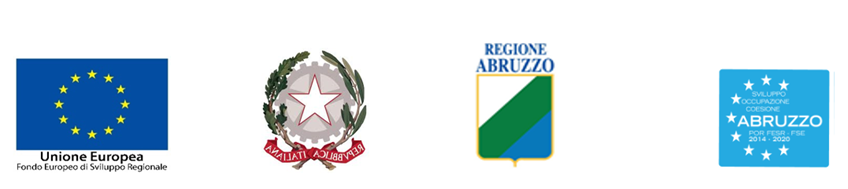 Allegato BErogazione di contributi in favore dei maestri di sci e delle scuole di sci colpiti dalla crisi da covid-19, per la mancata apertura al pubblico dei comprensori sciistici nella stagione invernale 2020/2021 “SCUOLE E MAESTRI SCI in ABRUZZO”Attestazione del fatturatoIl/La sottoscritto/a ____________________________________________________________________nato/a ______________________________________ prov. (______) il _________________________residente a ______________________________________________________________ prov. (______)alla via ________________________________________ numero _____________ CAP _____________con studio professionale in _______________________ via _____________________________ n. ____iscritto/a all’Albo professionale/Ruoli dei __________________________________________________di ____________________________________ al n. ________________dal______/_________/______,in seguito all’incarico conferitogli dal destinatario denominato (specificare ragione sociale) ___________________________________ Codice fiscale/Partita IVA_____________________________ con sede legale in _____________________________ via ____________________ e in relazione all’Avviso pubblico per Contributi in favore dei maestri di sci e delle scuole di sci colpiti dalla crisi da covid-19, per la mancata apertura al pubblico dei comprensori sciistici nella stagione invernale 2020/2021 “SCUOLE E MAESTRI SCI in ABRUZZO”ATTESTA CHEil miglior fatturato risultante dal Rigo RE6 dell’Unico 2018, 2019, 2020 al netto dei proventi derivanti da servizi ed attività strumentali al completamento dell'offerta della scuola sci (a titolo esemplificativo, ma non esaustivo, dovranno essere esclusi eventuali proventi derivanti da bar, ristori, nolo sci o attrezzature, skipass, ecc.) è di _______________________€ ed è relativo all’anno ___________________.Luogo e data ______________________________	Il Soggetto abilitato	                                                                                ______________________________________			          (da firmare digitalmente)AVVISO PUBBLICO